Royal Live Oaks Academy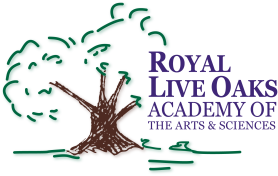 2nd Grade Supply List 2016-20173 Composition notebooks (Primary) 5 Folders with brads & pockets (2red, 1 yellow, 1 blue and 1 green)1 package of construction paper2 boxes of crayons (24 counts)2 dozens #2 pencils2 large erasers1 box of (pencil-topers) erasers1 pair of scissors (pointed)2 bottles of glue1 (1 1/2in.)ring notebook2 bottles of liquid hand soap & 2bottles of hand sanitizer (germ-x)2 large boxes of Kleenex1 gallon size Zip-lock bags1 quart size of Zip-lock bags1 roll of Bounty select- a- size papertowels1 bottle of Clorox wipes1 pair of ear buds for computer lab use*Choose one from the following:1 package of paper plates, 1 bottle ofgerm-x, one box of Kleenex or 1 bottle of Clorox wipes